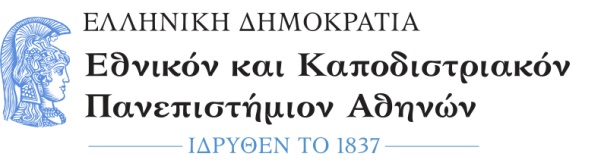 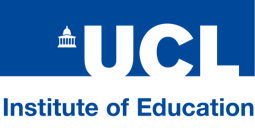 Σχολή Επιστημών της ΑγωγήςΤμήμα Εκπαίδευσης και Αγωγής στην Προσχολική ΗλικίαUniversity College London, Institute of Education Κοινό Πρόγραμμα Μεταπτυχιακών Σπουδών«Εκπαίδευση και Ανθρώπινα Δικαιώματα»ΘΕΜΑ: «ΑΙΤΗΣΗ ΓΙΑ ΧΟΡΗΓΗΣΗ ΥΠΟΤΡΟΦΙΑΣ»ΠροςΑθήνα,………………………………..			τη Διοικούσα Επιτροπή                                                                         		του Κοινού ΠΜΣ «Εκπαίδευση                                                                           		και  Ανθρώπινα Δικαιώματα»ΑΙΤΗΣΗΕΠΩΝΥΜΟ:………………………………..	Παρακαλώ να δεχθείτε την αίτησή μου ΟΝΟΜΑ:……………………………………	προκειμένου να συμμετάσχω στηΠΑΤΡΩΝΥΜΟ:……………………………	διαδικασία επιλογής για την χορήγηση Δ/ΝΣΗ  ΚΑΤΟΙΚΙΑΣ:………………………	υποτροφίας για το ακαδημαϊκό έτος…………………………………………………	2018-2019.Τ.Κ.:……………………				………………………………………….ΤΗΛΕΦΩΝΟ:………………………..		……………………………….................ΚΙΝΗΤΟ: ……………………………		………………………………................Ηλ. Ταχ.:….……………………………		            Ο/ Η  Αιτ……..ΕΤΟΣ  ΣΠΟΥΔΩΝ:………………….		       (ΟΝΟΜΑΤΕΠΩΝΥΜΟ)Α.Μ:……………………					(ΥΠΟΓΡΑΦΗ)Συνημμένα υποβάλλω:Εκκαθαριστικό φορολογίας εισοδήματος